长方形和正方形的面积计算和单位间的进率一、填空。(每空2分，共36分)1. 在括号里填上合适的数。4平方米＝(　　 )平方分米7分米＝(　　)厘米3500平方厘米＝(　　 )平方分米9000平方分米＝(　　)平方米700平方分米＝(　　 )平方米＝(　　　　)平方厘米2. 一张长方形的纸长是8厘米，宽是5厘米，面积是(　　　　　　)。3. 一块长方形玻璃的长是4米，比宽多1米，这块长方形玻璃的面积是(　　)平方米，也就是(　　)平方分米。4. 一个长方形的面积是42平方分米，长是7分米，宽是(　　　)。5. 一个正方形的周长是12厘米，它的面积是(　　　)平方厘米。6. 用(　　)个1平方厘米的正方形可以拼成1个1平方分米的大正方形。1个1平方米的正方形可以剪成(　　)个1平方分米的正方形。7. 张丽用6个边长为1厘米的正方形拼成一个长方形，拼出长方形的面积是(　　　)，周长是(　　　 )或(　　　　)。8. 李华把一块边长为6分米的正方形玻璃割成大小相等的两块长方形玻璃，每块长方形玻璃的面积是(　　)平方分米，周长是(　　)分米。二、判断。(对的在括号里打“√”，错的打“×”。每题2分，共6分)1. 用4个边长为1厘米的小正方形拼成一个大正方形或长方形，它们的面积相等。                                     (　　)2. 一个正方形的边长扩大到原来的2倍，那么面积也扩大到原来的2倍。                                              (　　)3. 相邻两个面积单位之间的进率是10。                  (　　)三、选择。(将正确答案的字母填在括号里。每题3分，共9分)1. 一个长方形的长是8分米，宽是5厘米，它的面积是(　　)。A. 40平方分米B. 40平方厘米C. 400平方厘米2. 至少用(　　)个同样的小正方形可以拼成一个较大的正方形。 A. 4　　　	B. 8　　　	C. 93. 一张长方形铁皮的长是6分米，宽是4分米，从这张长方形铁皮上剪下一个最大的正方形，这个正方形的面积是(　　)。A. 24平方分米B. 16平方分米C. 36平方分米四、先测量相关数据，再求出每个图形的面积。(每题4分，共8分)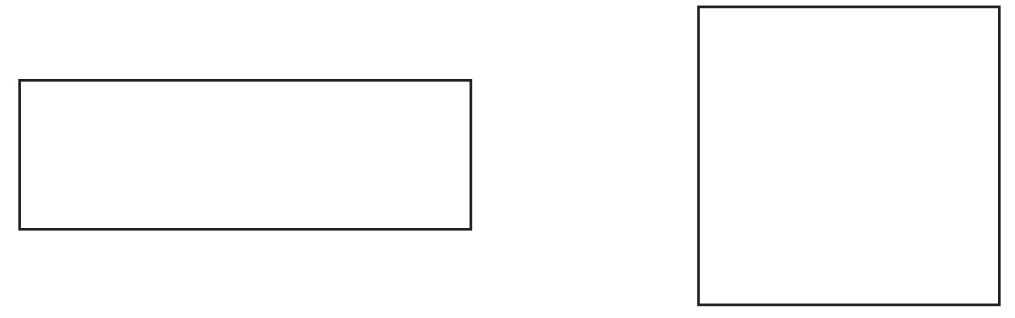 五、解决问题。(共41分)1. 在一块长方形地里王大爷种了3种蔬菜(如图)。(1)种青菜的面积是多少平方米？(4分)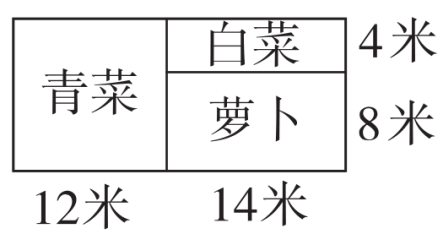 (2)种白菜的面积是多少平方米？(4分)(3)请再提出一个数学问题并解答。(4分)2. 一个长方形长30分米，比宽多5分米，这个长方形的面积是多少？(9分)3. 一个长方形桃园长30米，宽18米，如果每棵桃树占地3平方米。这个桃园一共能栽多少棵桃树？(10分)4. 小区前面有一块边长为50米的正方形空地，现要在空地的中间开辟一个长32米、宽28米的长方形花圃，其余部分植上草皮。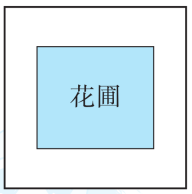 (1)花圃的面积是多少平方米？(5分)(2)草皮的面积是多少平方米？(5分)答案一、1. 400　70　35　90　7　700002. 40平方厘米　3. 12　1200　4. 6分米　5. 9　6. 100　1007. 6平方厘米　14厘米　10厘米【点拨】不管怎样摆，面积是一定的。8. 18　18二、1. √　2. ×　3. ×三、1. C　2. A　3. B四、长是3 cm，宽是1 cm。　3×1＝3(cm2)边长是2 cm。　2×2＝4(cm2)五、1. (1)12×(4＋8)＝144(平方米)答：种青菜的面积是144平方米。(2)14×4＝56(平方米)答：种白菜的面积是56平方米。(3)种萝卜的面积是多少平方米？14×8＝112(平方米)　答：种萝卜的面积是112平方米。【点拨】(3)题答案不唯一。2. 30×(30－5)＝750(平方分米)答：这个长方形的面积是750平方分米。3. 30×18÷3＝180(棵)答：这个桃园一共能栽180棵桃树。4. (1)32×28＝896(平方米)答：花圃的面积是896平方米。(2)50×50－896＝1604(平方米)答：草皮的面积是1604平方米。